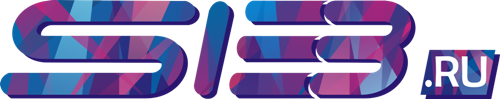 БРИФ ДЛЯ СОЗДАНИЯ МАКЕТАГРАФИЧЕСКОГО ДИЗАЙНА_____Бриф – это анкета, содержащая список основных требований и информацию о будущем сайте, на основе которой делается предварительная оценка бюджета и сроков создания сайта.ДЛЯ ЧЕГО НУЖЕН БРИФ?Заказчику бриф помогает четко определить цели и задачи будущего сайта. В процессе заполнения анкеты, вы не только лишний раз проанализируете проект, но и четко представите себе его будущие функциональные возможности и примерный внешний вид. Разработчику бриф необходим для того, чтобы мы могли предложить конкретное решение, для достижения наилучшего результата.От полноты информации зависит более точная оценка проекта стоимости проекта.К брифу вы можете приложить любые дополнительные материалы, которые считаете важными и полезными.Заполненный бриф отправьте пожалуйста на адрес: sie3ru@mail.ru1. Какой нужен формат макета:стандартный (А5, А4, А3, А2 и тд.)не стандартный (укажите точные размеры)2. Если макет не стандартный (размер, техника исполнения и тд.), то заранее запросите требования к макету в типографии, в которой будете изготавливать его.3. Сколько будет страниц в макете?4. Сколько вариантов макета необходимо разработать?5. Цель создания макета, для чего и как будет использоваться?6. В каком стиле должен быть исполнен:веселыйстрогийнейтральный7. Какое цветовое решение должно быть:яркие цветаспокойные, сдержанные, консервативные8. Перечислите желаемые цвета9. Приложите изображения или ссылки на эталонный дизайн (дизайн ваших конкурентов или любой другой понравившийся вам дизайн)10. Приготовьте все необходимые тексты (обязательно) и изображения (логотип компании, фотографии, изображения).11. Ваши пожелания по дизайну12. Сроки и бюджет